Инструкция по участию в Антикоррупционном диктанте ТПП РФ 9 декабря 2022 годаТеперь Вы готовы к прохождению Антикоррупционного диктанта!1.После церемонии открытия Акции и презентации итогов Х этапа Бизнес-Барометра Коррупции, на экране трансляции появится слайдс QR-кодом и ссылкой на Антикоррупционный диктант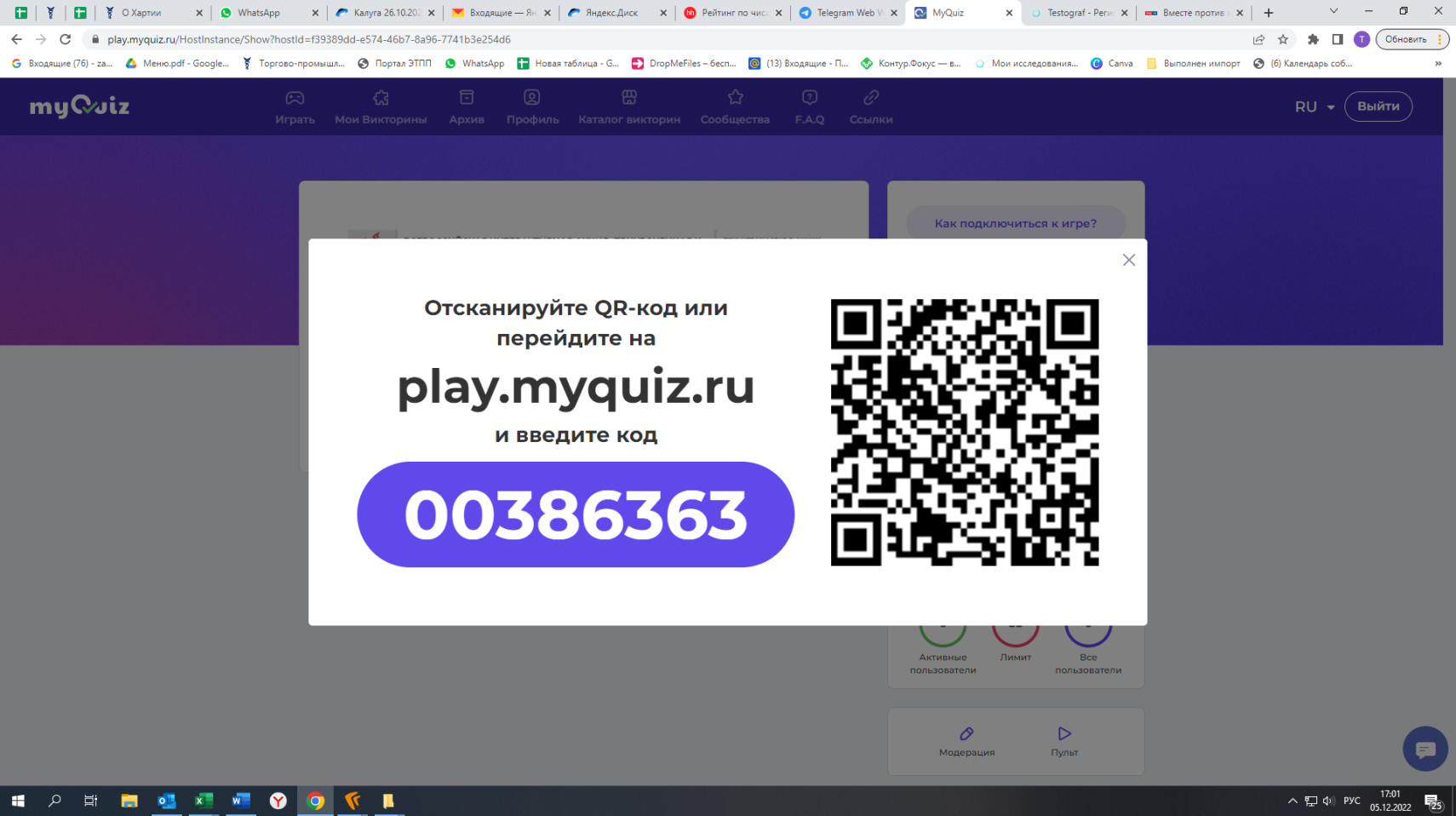 2.Для входа на платформу с диктантом надо отсканировать QR-код с экрана с помощью телефона (приложения: сканер QR- и штрих-кодов и его любые его аналоги) ИЛИ, ЕСЛИ НЕ ПОЛУЧАЕТСЯ С QR-КОДОМ, ТО войти на телефоне в интернет-браузер, набрать в строке поиска «майквиз» на русском или «myquiz» на английском языке и пройти по нужной ссылке на сайт https://play.myquiz.ru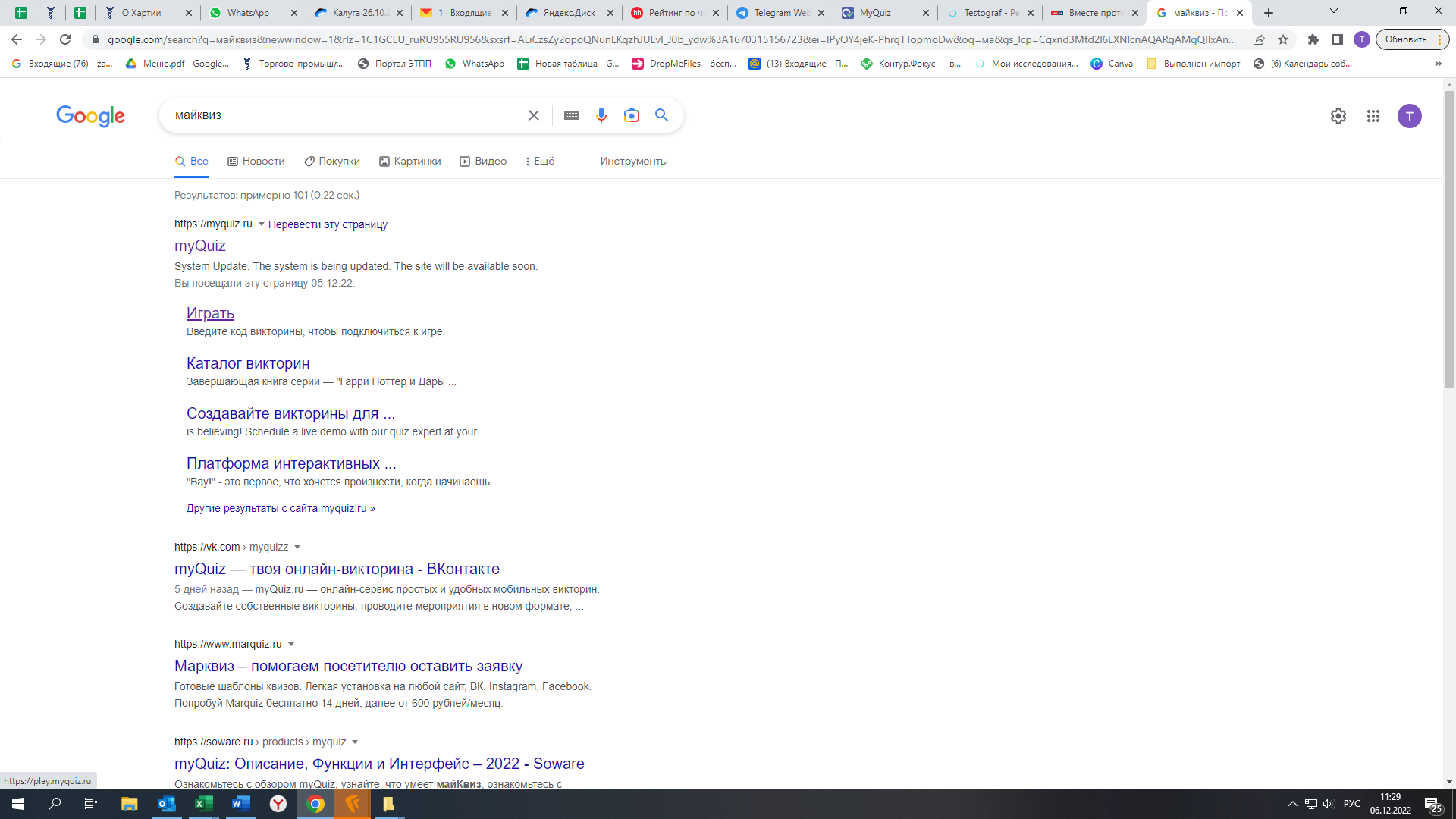 3.В появившемся окне надо ввести код 00386363и нажать кнопку «Подключиться»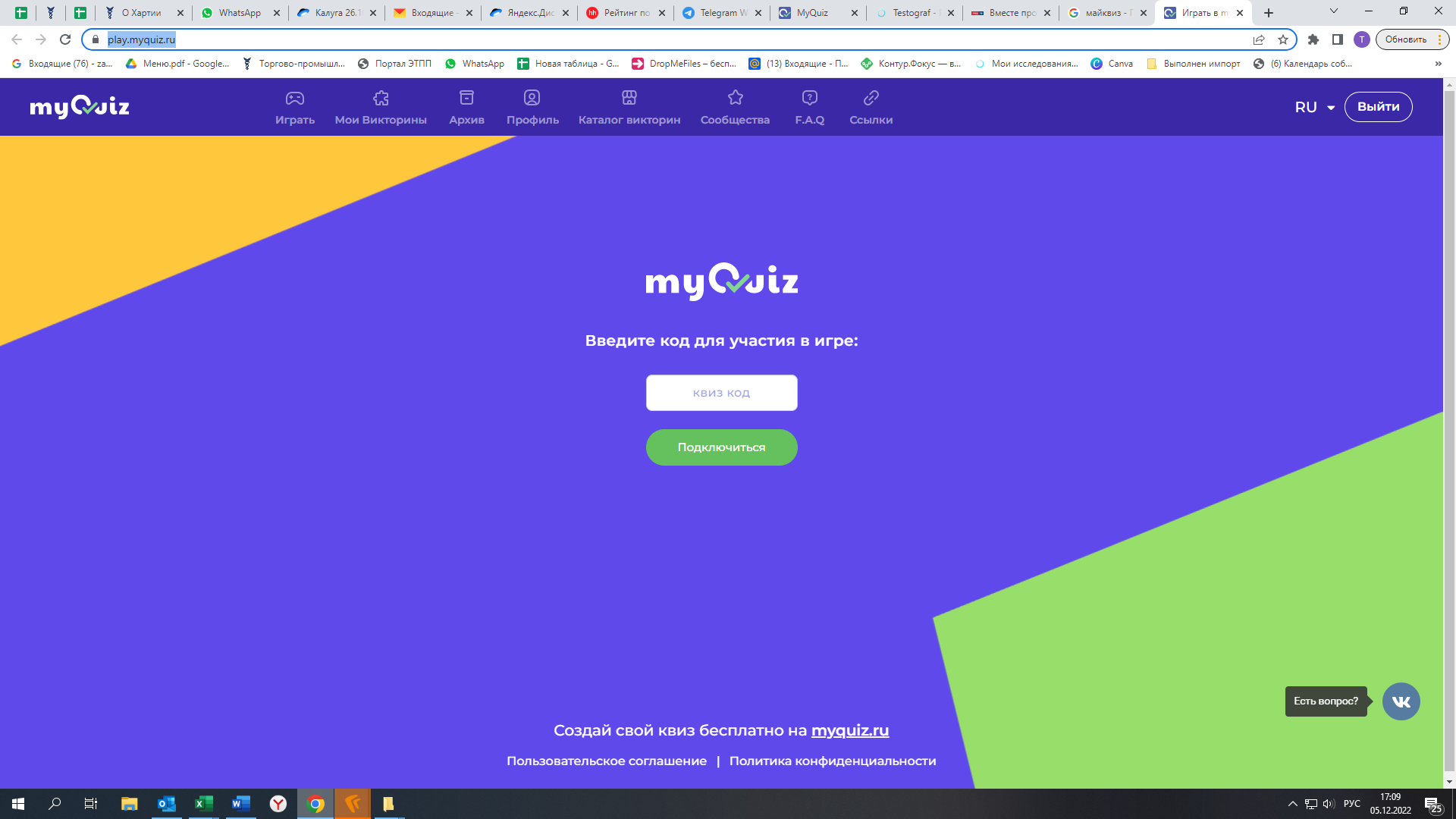 4.Для прохождения диктанта необходимо нажать две «галочки», чтобы подтвердить согласие с условиями пользовательского соглашения и политики конфиденциальности, а также согласие получать маркетинговую рассылку. Затем надо нажать кнопку «Далее»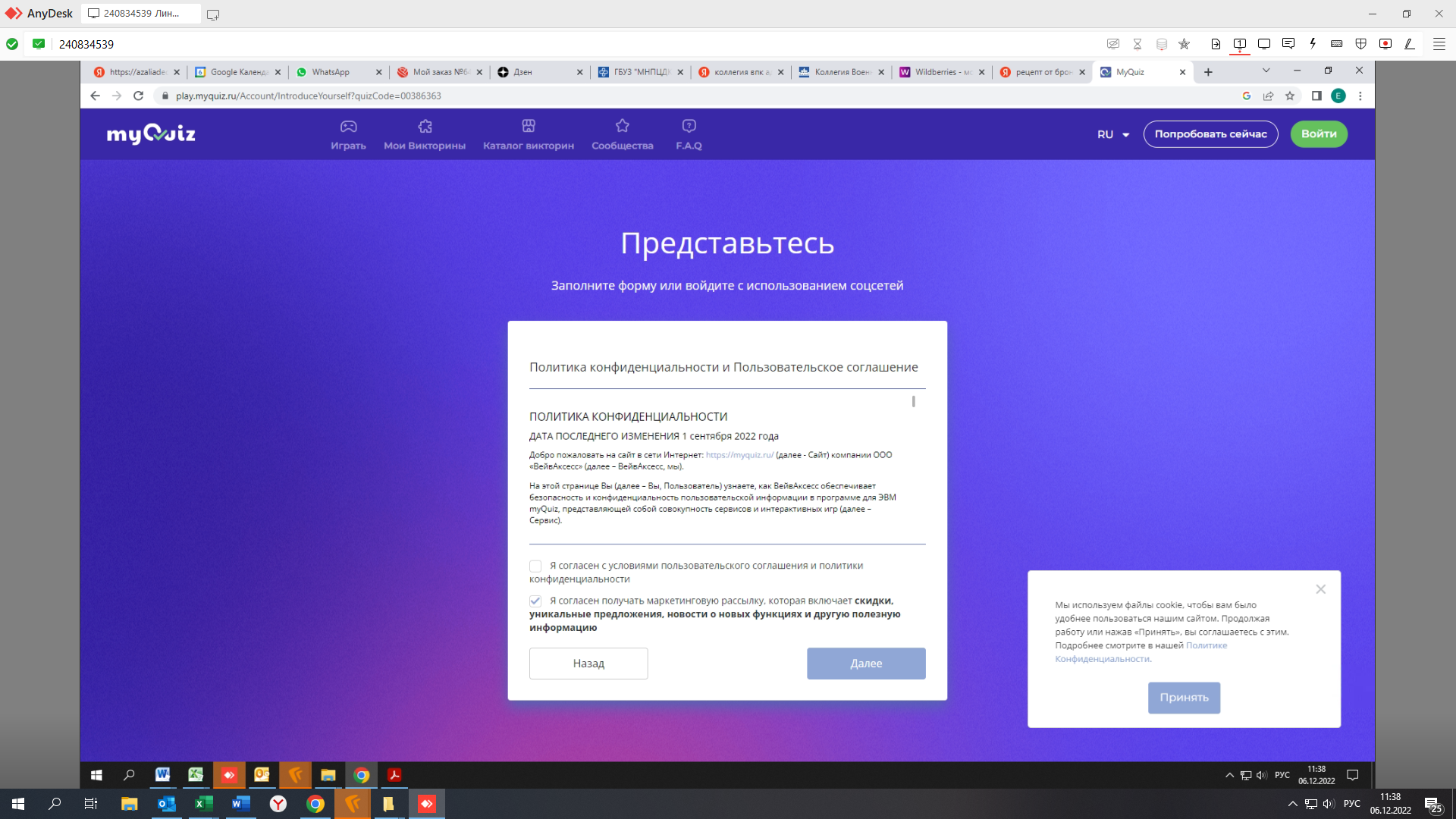 5.В появившемся окненеобходимо ввести свои ФИО в окне «Псевдоним» (ВХОДИТЬ ЧЕРЕЗ ДРУГИЕ ВАРИАНТЫ НЕ НАДО!) и нажать кнопку «Присоединиться»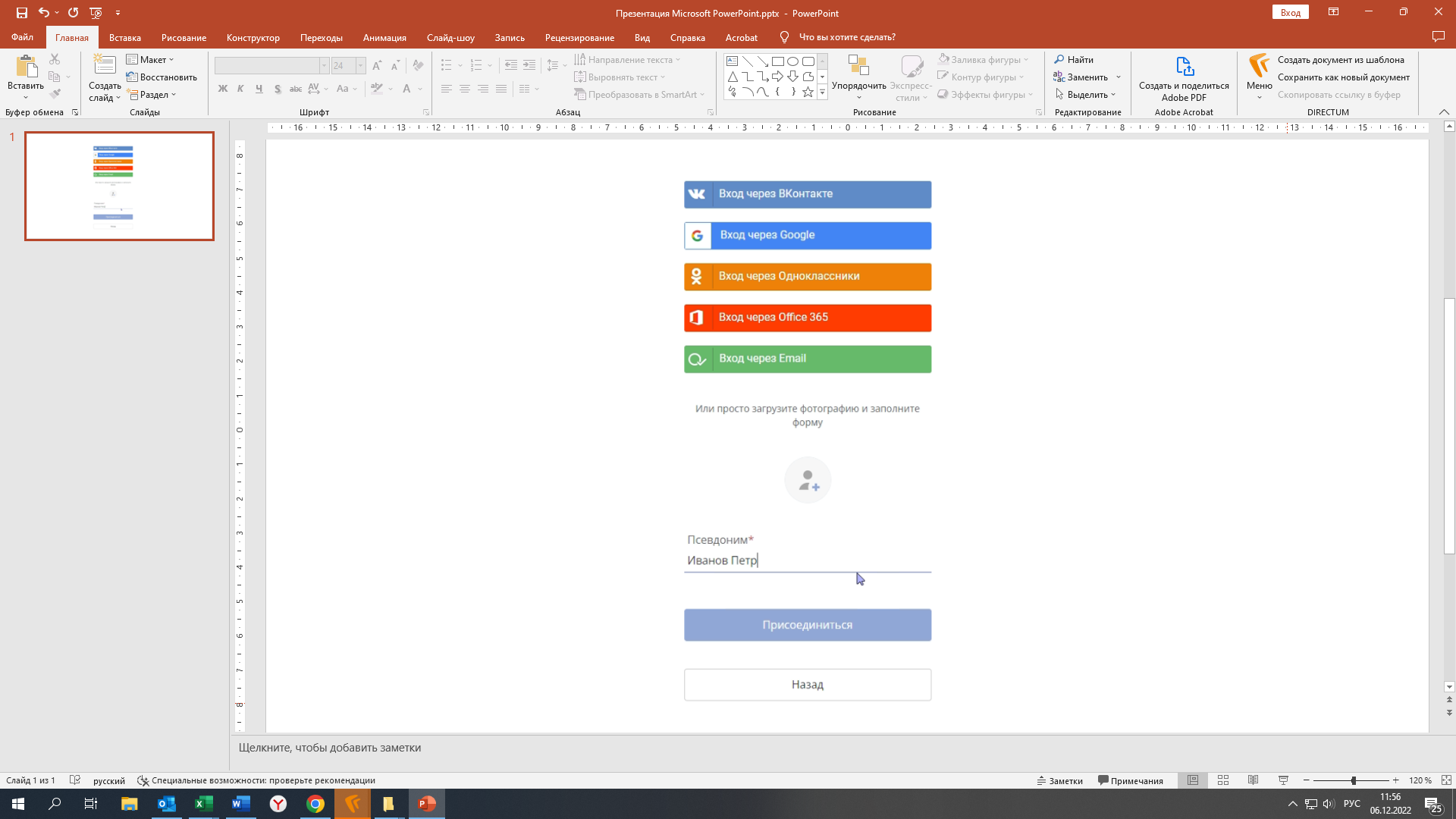 